Becoming a Stay Up Late Ambassador – what it involvesWe are looking for people around the country who have a learning disability and/or autism who want to help us spread the word.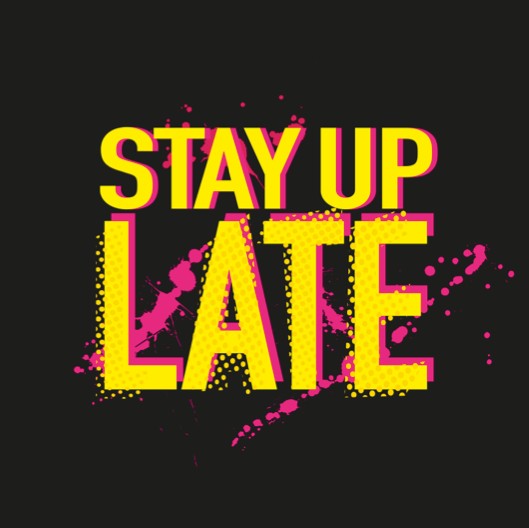 1. What does Stay Up Late do?Stay Up Late is a charity for people with learning disabilities.We started up the Gig Buddies project and we work with different Gig Buddies groups around the country.We also do lots of campaigning!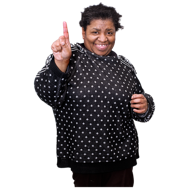 What does Stay Up Late stand for?We want people to be able to make their own decisions about how they spend their time and when they go to bed. #NoBedtimes!We put together our Manifesto for an Ordinary Life. It includes things like:My right to decide how I spend my time and when I go to bed.My right to fall in love and have relationships.My right to a paid job.My right to have a say in who supports me.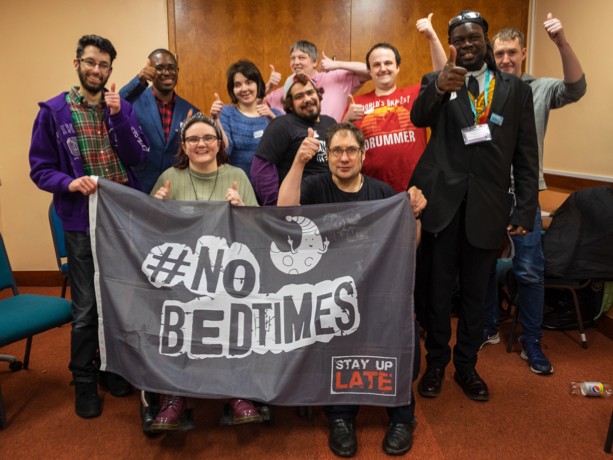 3. Who can become a Stay Up Late Ambassador?Anyone with a learning disability and/or autism who supports what we stand for can get involved.We work with different groups around the country to tell people about Stay Up Late and tell support providers why #NoBedtimes is important.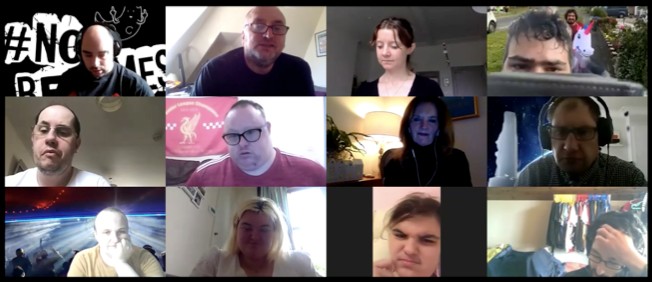 4. What does being an Ambassador involve?Our Ambassadors do things like hand out flyers at gigs and take part in conferences.We also have meetings once a month on Zoom.Other things our Ambassadors do include:Write blogs for our website.Talk to people about Stay Up Late and encourage them to get involved.Go on the radio and TV and do interviews and videos.Help us create resources and raise awareness!It’s up to you which things you choose to do!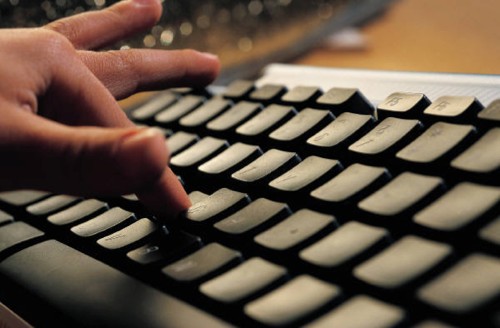 What help can I get to be an Ambassador?We can help with ideas for a blog or a talk.We can send you leaflets, posters and stickers.You can get in touch if you have ideas for things you want to talk about.All our Ambassadors support each other and help each other out!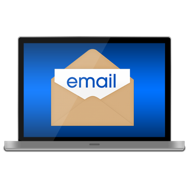 6. Who can I get in touch with?Florence is the Campaigns Co-ordinator at Stay Up Late. You can email her at florence@stayuplate.orgOr phone her for a chat on 07305 876 188 